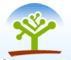 Transition Community Network                                                                                            Student resources:    Employment gives a list of resources for that can help you get a job in Oregon or in the military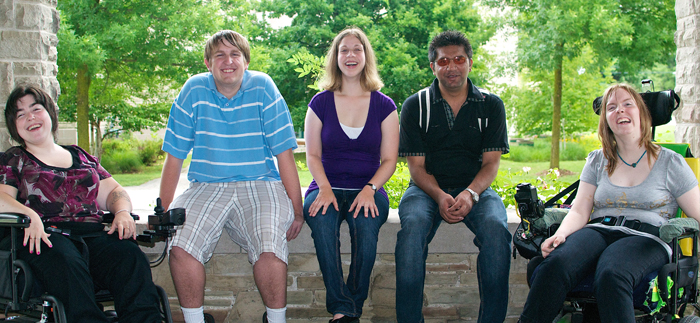 Post-secondary Education includes helpful tips about college, trade schools, and Job Corps Transition to adult life for students has lots of information about resources or ideas that will help you move into   your adult lifeWhile still in High School   includes helpful ideas that will help you finish your high school career and start planning for adult lifeFamily Resources hopes to answer questions so that the family can support their students: Information about employment helps a family support their students search for a job after high school 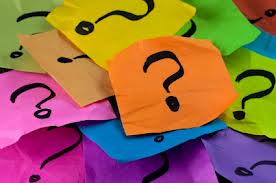 Community, Oregon or National Resources gives a list of resources that include needed services, healthcare, housing, assistive technology information, Oregon’s information on special education from K-12, and many othersInformation about the IEP lists resources that family needs to understand the processPost-secondary education information gives the family some tools to help your student plan for education possibilities after high schoolHelp your student transition to adult life includes helpful tips for helping your student move to an adult lifeWhile your student is still in High School helps the family understand the Oregon high school exit options, the Transition IEP process and other need information that is needed to support your studentAn updated website www.tcntransition.org   will open September 30, 2013